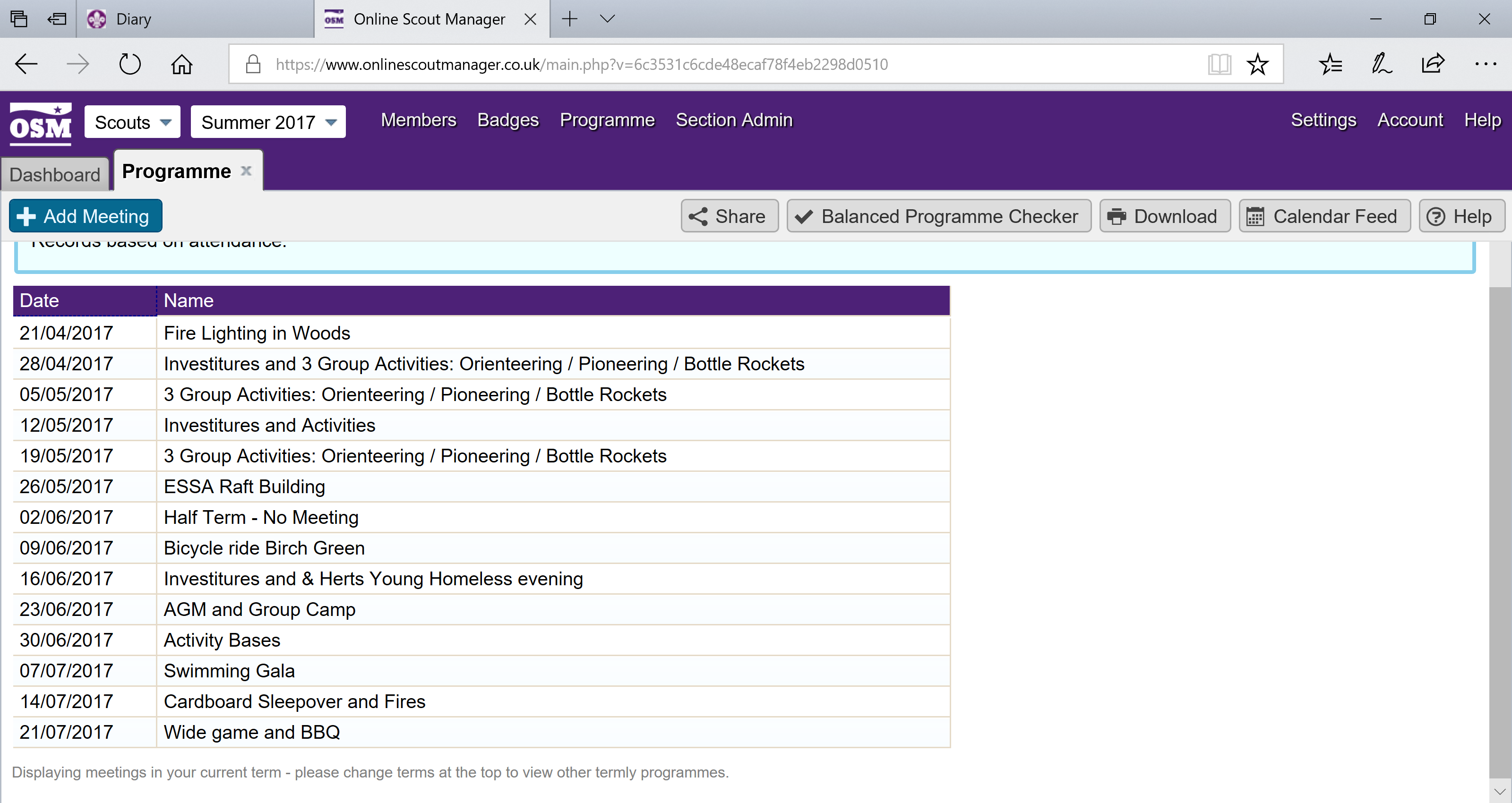 http://www.greatamwellscouts.com